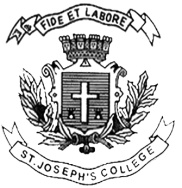 ST. JOSEPH’S COLLEGE (AUTONOMOUS), BANGALURU-27DEPARTMENT OF SOCIAL WORKM.S.W.–IV SEMESTER EXAMINATION- APRIL 2017    0412 Urban Community Development     Time : 2 1/2 hrs                                                                   Maximum marks : 70This question paper has 6  printed pages and 2 parts.Section IAnswer 15 questions out of 25 All questions carry equal marks. Total marks 15 x 2 = 301. Characteristics of urban poor are: a. they live in highly congested polluted areas, face identity crisis, and experience personal insecurity due to low levels of education and health, financial uncertainty; social and political exclusion, and experience livelihood issues       b. lazy and unwilling workers      c. not recognized as citizens      d. politically active 2. Statutory urban local government bodies include  Census towns Ward peoples committees Municipal Corporations, city municipal councils, town municipal councils, town panchayats, Cantonments and Notified Area CommitteesHabitat Planning Agency 3. The Karnataka Slum Clearance Board is responsible for slum improvement, clearance, rehabilitation and resettling  displaced slum dwellers  is not obliged to provide basic services in illegal slums alsois responsible for clearing declared slums also  is not able to prevent migrants coming into statutorily recognized city Census Town is defined asurban area semi government development planning organization urban areas referred by the Census of India if they satisfy three conditions - more than 5000 population, density of 400 persons per km and at least 75% of main working population employed outside agricultural sector workforce participation. Census Town is administratively rural,  a place  where residents travel from their residence to their place of work and return only at night to sleep a place which has more than 50000 populationCharacteristic features of unorganized workers are 75% of India’s labour forcenot home-based workers or self-employed workers  protected by Indian labour welfare laws  those who experience lower entry barriers, ease of entry and exit into labour market, whose legal status is uncertain and have no or erratic protection against employers’ unfair or illegal practices. Principles of community organization social work method areacceptance, understanding resources and needs, community self-determination, functional organization, diffusion of responsibilities, progressive program experience, people participation in decision making, resource mobilization, and evaluation   spreading consciousness of peoples’ ethnic identity  promotion of rights based approach among religious majority  to  recognize the traditional leaders Phases of community organization Involves frequent group meetings starts with identification and analysis of community needs are not importantdepends on social workers’ ability  Community organization as a social work method recognizes the power of individuals, groups and neighborhoods to bring about social change to prioritize needs of the ruling elite to identify factionsfor bringing about sustainable improvements in the social well-being of individuals, groups and neighborhoods  Organizing a community is about  developing confidence and empowering people to take action for sustainable inclusive social change and for barring discrimination mobilizing resources for partisan decisions diverting peoples’ attention from injustices happeningpromoting welfare capitalism Social heterogeneity  facilitates critical assessment and use of diverse sources of knowledge   requires strong leaders to channelize and expedite collective decision making requires teamwork and adopting scientific methods to find sustainable solutions for    social, economic and environmental problems and to promote social and                     economic progress all the above Paulo Freire  suggested curriculum and syllabus based education thought current educational system is transforming emphasized enhancing a sense of community and building social capital through dialogue and praxis (informed action) recommended mechanical learning and teaching methodEmpowerment a. is the capacity of individuals, groups and/or communities to take control of their circumstances, exercise power and achieve their own goalsb. means increasing autonomy and self-determination in the poor people in order to enable them to act on their own authority.c. means giving loans to poor people and enable them to start a micro enterprise of their ownd. is a tool used by the powerful ruling class to increase the responsibility of the poor Dalit movements try to reform the Indian caste system to change the problem of untouchability and  to create an alternative socio-cultural structure by conversion to some other religion or by acquiring education, economic status and political power  initiated by the untouchables for their solidarity and integration into alternate religion non-vedantik movement initiated by Hindu religious and social reformerscurrently led by Brahmins aim to achieve casteless Hindu societyAccess to services appear enhanced in urban areas  but are not gender sensitive and their quality is good and are convenient for use by children are disabled friendly  Social mobility  Is assessed by the size of the house owned by the current generationThe government’s social mobility strategy emphasizes educational status of the candidate appearing for civil service exams  Depends on ownership of car or two wheeler  Means the extent to which people can do better than their parents and the extent to which an individual’s chances depend on their parents’ class or income. Social Action    individual’s ability to change social structure simply by acting differently means taking steps to change the things that are wrong in our society and introducing new ideas and processes for doing things better in the futureCommunity-focused services delivered at a local level  Social action theory began with the work of Max Weber Backward classes    Refers to Other Backward Classes a collective term used by the government of India to classify castes which are socially and educationally disadvantaged. It is one of several official classifications of the population of India, along with Scheduled Castes and Scheduled Tribes   Refers to comparatively economically poor groups  The castes listed by Backward Class CommissionNetworking & coalition building take advantage of skills to plan and make collective demands to government  Developing relationships and alliances with other CSOs   Forming supportive relationships and lead toward the formation of lasting  networks for effective mobilization of political will for influencing policy and public financing welfare programmes Is intended to cover  extremes of wealth and poverty   Involuntary displacement  caused by mega infrastructure projects can be classified as i) dams, ii) urban renewal and infrastructure development and extraction of common natural resource by government have extensively planned resettlement programmes for the displaced offer immense employment opportunities for tribal peopleare all financed by World Bank  Influence of corporate sector on urban policies, planning and programmes encourages bureaucratic responsiveness and accountability allows marginalized people to participate in urban planning changes urban leadership and power structures enhances citizens awareness of their entitlements  Section IIAnswer any three questions out of questions # 1 to # 7. Question no 8 is compulsoryTotal marks 40. All questions carry equal marks. What is the difference between community organization and community development? Give examples from your field work experience. General public opinion is that criminals and anti-social elements live in slums. Hence slums should be cleared. Do you agree? Justify your stand. What are the urban local government organizations in Bengaluru city concerned with slums? As a social worker working in a NGO in the area, what steps will you take to assist the people living in illegal slums access drinking water?  What is urban development planning?  What role can social workers play in the implementation of planned urban infrastructure development projects?  How can social workers assist a municipal corporation in disaster preparedness?  Explain with reference to solid waste management. Is street vending legal in Bengaluru?  Which department of BBMP is concerned with regulation of street vendors? As a social worker what intervention strategy will you use to protect the street vendors’ right to livelihood? What role do the rag pickers play in protecting environment? Describe the strategy of a NGO in supporting the rag pickers.Write short notes on any five: 74th Constitution Amendment  Homeless people  Disorganized community Change agent  Self Help Group Community power structure Stakeholder Analysis  Non-directive method